National Emblems of Trinidad & TobagoNational Flag | Coat of Arms | Scarlet Ibis | Cocrico | Chaconia Flower | Steelpan Click on an image to resize or delete 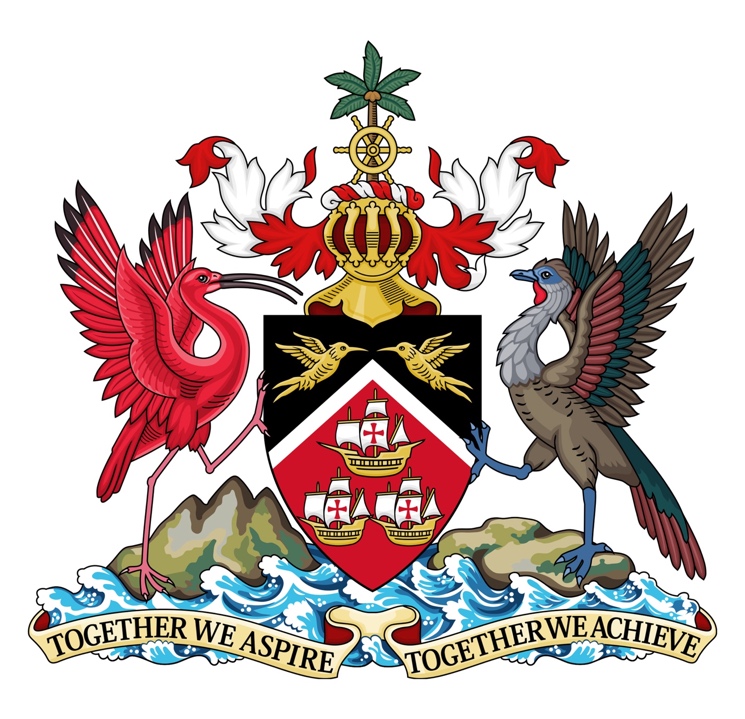 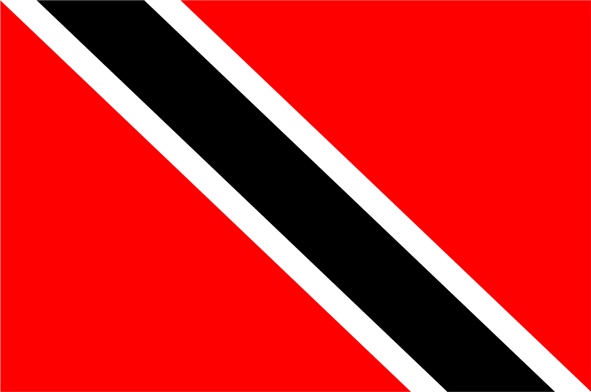 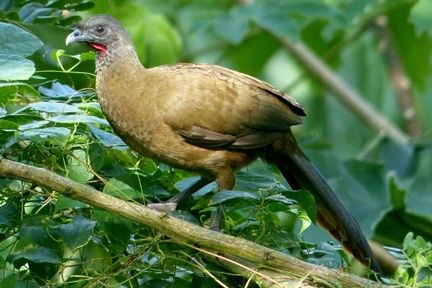 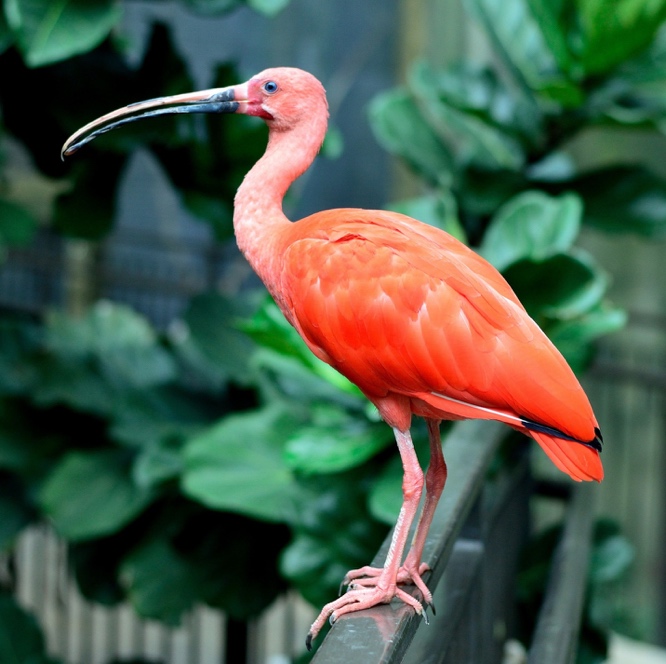 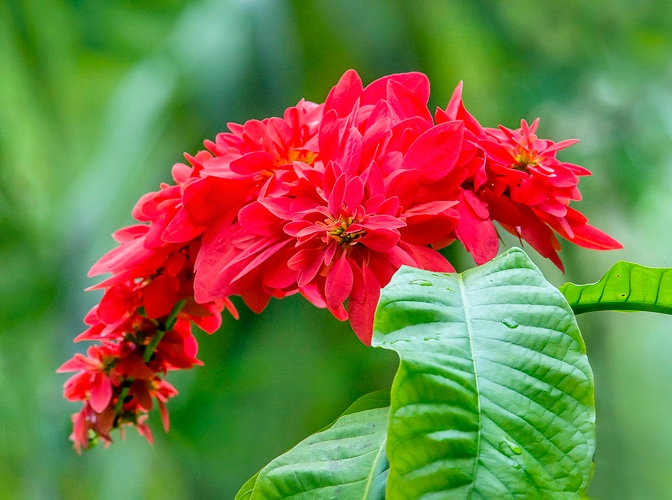 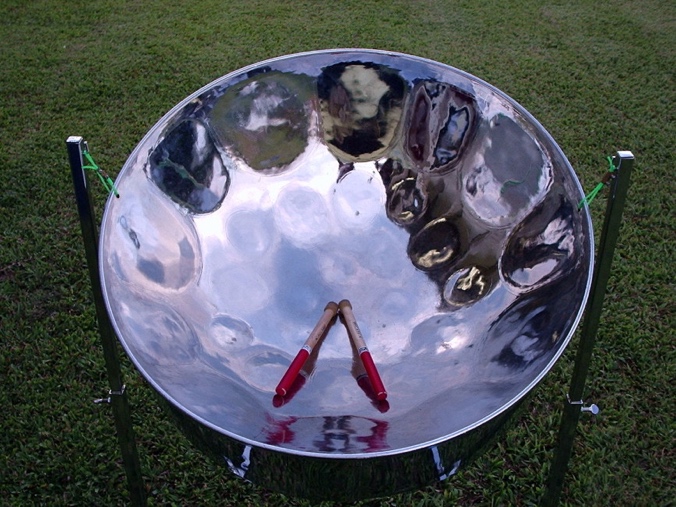 